ΠΙΝΑΚΑΣ ΑΠΟΦΑΣΕΩΝ  ΔΗΜΟΤΙΚΟΥ ΣΥΜΒΟΥΛΙΟΥ ΔΗΜΟΥ ΚΕΦΑΛΛΟΝΙΑΣ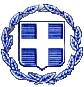 ΕΛΛΗΝΙΚΗ ΔΗΜΟΚΡΑΤΙΑΝΟΜΟΣ  ΚΕΦΑΛΛΗΝΙΑΣ ΔΗΜΟΣ  ΚΕΦΑΛΛΟΝΙΑΣ Δ/ΝΣΗ ΔΙΟΙ/ΚΩΝ ΥΠΗΡΕΣΙΩΝΤΜΗΜΑ ΔΙΟΙΚ/ΚΗΣ ΜΕΡΙΜΝΑΣ & ΥΠΟΣΤΗΡΙΞΗΣ ΠΟΛΙΤΙΚΩΝ ΟΡΓΑΝΩΝΠληρ. Βασιλείου ΝατάσαΤαχ. Δ/νση : Πλατεία Βαλλιάνου28100 ΑΡΓΟΣΤΟΛΙΤΗΛ: 2671360 158@dimsimkef@gmail.com                                                                                 Αργοστόλι:  8/2/2019                                    Αριθ. Πρωτ: 3253ΕΛΛΗΝΙΚΗ ΔΗΜΟΚΡΑΤΙΑΝΟΜΟΣ  ΚΕΦΑΛΛΗΝΙΑΣ ΔΗΜΟΣ  ΚΕΦΑΛΛΟΝΙΑΣ Δ/ΝΣΗ ΔΙΟΙ/ΚΩΝ ΥΠΗΡΕΣΙΩΝΤΜΗΜΑ ΔΙΟΙΚ/ΚΗΣ ΜΕΡΙΜΝΑΣ & ΥΠΟΣΤΗΡΙΞΗΣ ΠΟΛΙΤΙΚΩΝ ΟΡΓΑΝΩΝΠληρ. Βασιλείου ΝατάσαΤαχ. Δ/νση : Πλατεία Βαλλιάνου28100 ΑΡΓΟΣΤΟΛΙΤΗΛ: 2671360 158@dimsimkef@gmail.com                                                     κατεπείγουσας συνεδρίασης (7ης) του Δημοτικού Συμβουλίου στις  5  Φεβρουαρίου  2019   ημέρα Τρίτη και  ώρα 12:00   24/19 Λήψη απόφασης με την οποία το Σώμα αποφαίνεται θετικά και αιτιολογεί την κατεπείγουσα πρόσκληση-συνεδρίαση του Δημοτικού Συμβουλίου σύμφωνα με την παρ.5 του άρθρου 67 του Ν. 3852/2010 (Α 87)Εγκρίνεται κατά πλειοψηφία25/19 «Έγκριση κοπής δένδρων εντός του εγκεκριμένου  σχεδίου στις οδούς Ριζοσπαστών και 21ης Μαΐου στο Αργοστόλι» .Εγκρίνεται κατά πλειοψηφία                                                       Ο  ΠΡΟΕΔΡΟΣ                                                                   ΣΤΑΥΡΟΣ- ΓΕΡΑΣΙΜΟΣ  ΑΛΥΣΑΝΔΡΑΤΟΣ  